Dallas Area Alliance for Women in Media Foundation IRENE RUNNELS-PAULA MCSTAY COLLEGE SCHOLARSHIP APPLICATIONThe Dallas Area Alliance for Women in Media Foundation, Inc. will award two $5,000 scholarships totaling $10,000 in the names of Irene Runnels, a distinguished and respected Dallas broadcaster and Paula McStay, a former Fort Worth advertising executive.  This scholarship will be administered through the University Financial Aid Office and must be applied toward undergraduate or graduate tuition only.  Application period: September 1, 2022- February 17, 2023.The Irene Runnels-Paula McStay scholarships will be awarded to students attending a Texas public or private university that offers radio, television, film, public relations, advertising/communications or broadcasting as the major emphasis of study.Applicants will be considered on the basis of educational and career goals in their major field of study, activities and honors, service to community and references. The scholarship will be acknowledged at the Dallas Area Alliance for Women in Media Foundation Awards of Excellence Gala on April 13, 2023. Scholarship recipients must be able to attend this in-person event in order to accept scholarship.ELIGIBILITY REQUIREMENTSCandidate must have completed 50 hours of college course work by December 2022. Candidate may be female or male.An overall grade point average 3.25, or a 3.0 in declared major courses is required (based on a 4.0 scale). Candidate must be currently enrolled as a full-time student (carrying a minimum of 12 semester hours) with a declared major in radio, television, film, public relations, advertising/communications or broadcasting.The Dallas Area Alliance for Women in Media Foundation Scholarship Committee will review all applications.  This committee will make the final award selection based on the merits of the applicant. Application Material Required.Please return the Scholarship Application to the email address listed below.  Submissions MUST BE received by February 17, 2023.  You will receive a receipt confirmation within 48 hours of submission.  Note: Scholarship is not available to May 2023 graduates.If you have any questions, please reach out to:Maurice Potts at mpotts@radio-one.com  Meilyn Acevedo at meilyn.acevedoartiga@sparkfoundryww.com or Elana Redd at eredd@truad.com Please submit essays with application to:scholarship@allwomeninmedia-dfw.org(Please include ‘2023 AMW-DFW GALA Scholarship’ in the subject line.)Incomplete or late applications will not be acceptedDallas Area Alliance for Women in Media Foundation Scholarship ApplicationGENERAL INSTRUCTIONS PLEASE ATTACH AN OFFICIAL SIGNED TRANSCRIPT FOR ALL COLLEGE WORK ATTEMPTED.INCLUDE TWO LETTERS OF REFERENCE.EDUCATIONAL (FROM COLLEGE PROFESSOR)PERSONAL (FROM EMPLOYER, FRIEND OR RELATIVE)BE SURE THE APPLICATION IS SIGNEDPERSONAL INFORMATIONNAME:     ANY OTHER NAMES/NICKNAMES YOU MAY GO BY:EMAIL ADDRESS:CURRENT MAILING ADDRESS:CURRENT PHONE:PERMANENT MAILING ADDRESS:PERMANENT PHONE:SOCIAL SECURITY NUMBER:AGE:HOW DID YOU LEARN ABOUT THIS SCHOLARSHIP?PLEASE LIST ANY SOCIAL MEDIA PLATFORM(S) YOU HAVE ALONG WITH YOUR ASSOCIATED USERNAME(S)/HANDLE(S):EDUCATIONAL INFORMATIONAS REQUESTED PREVIOUSLY, PLEASE ATTACH AN OFFICIAL TRANSCRIPT OF COMPLETED COLLEGE COURSE WORK.COLLEGES ATTENDED:DATE	NAME	MAJOR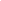 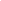 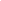 TOTAL CREDIT HOURS COMPLETED 	OVERALL GPA 	DECLARED MAJOR COURSE WORK GPA 	PLACE OF CURRENT ENROLLMENT 	DEGREE/CERTIFICATE DESIRED 	MAJOR/MINOR 	PLEASE LIST A SUMMARY, INCLUDING LEADERSHIP ROLES OF ACADEMIC, FRATERNAL OR PROFESSIONAL ORGANIZATIONS, PLUS CIVIC AND VOLUNTEER ACTIVITIES.PLEASE LIST ANY ACADEMIC HONORS, SCHOLARSHIPS, OR RECOGNITION YOU HAVE RECEIVED.EMPLOYMENT INFORMATIONLIST CHRONOLOGICALLY ANY CAREER/ADVERTISING RELATED EMPLOYMENT OR INTERNSHIPS, AND OTHER WORK HISTORY INFORMATION (FULL OR PART TIME).DO YOU PLAN TO CONTINUE WORKING WHILE ATTENDING SCHOOL?PERSONAL STATEMENTIN THE SPACE PROVIDED BELOW, STATE YOUR PROJECTED AREA OF STUDY AND HOW THIS SCHOLARSHIP WILL FURTHER YOUR CAREER AND EDUCATIONAL GOALS, ALSO, INCLUDE ANY OTHER FACTS OR CONDITIONS YOU WOULD LIKE TO HAVE CONSIDERED BY THE SCHOLARSHIP SELECTION COMMITTEE.I AGREE THAT I WILL, IF REQUESTED, MEET WITH THE SCHOLARSHIP JUDGING COMMITTEE OR THE DALLAS AREA ALLIANCE FOR WOMEN IN MEDIA FOUNDATION. I ALSO UNDERSTAND THAT SHOULD I WIN, I WILL NEED TO NOTIFY THE DALLAS AREA ALLIANCE FOR WOMEN IN MEDIA FOUNDATION AS TO HOW AND WHEN THE SCHOLARSHIP SHOULD BE AWARDED. I ALSO UNDERSTAND THAT THE SCHOLARSHIP COULD AFFECT ANY OTHER FINANCIAL ARRANGEMENTS I HAVE WITH MY COLLEGE/UNIVERSITY AND IT IS MY RESPONSIBILITY TO DISCUSS THIS WITH THE FINANCIAL AID OFFICE PRIOR TO THE SCHOLARSHIP BEING AWARDED.STUDENTSIGNATURE 	DATE 	Submissions for the 2023 Irene Runnels-Paula McStay College Scholarship are currently underway. This year both private and public colleges and universities specifically in Texas will be invited to submit candidates. As a benefit of membership any AWM-DFW member’s child (male or female) who meets the following requirements is encouraged to apply. 1) Completed 50 hours of college course work by December 2022. 2) Overall GPA of 3.25 or a 3.0 in declared major courses on a 4.0 scale. 3) Must be currently enrolled as a full-time student – carrying a minimum of 12 hours per semester- with a declared major in radio, television, film, public relations, advertising/communications or broadcasting. The $5,000 scholarship is to be used for either undergraduate or graduate tuition and will be administered by the respective Financial Aid Office of the recipient.For more information contact: scholarship@allwomeninmedia-dfw.orgAWM-DFW: Irene Runnels-Paula McStay ScholarshipIn 1960, the Alliance for Women in Media became the first professional broadcasting organization to establish an educational foundation. Our mission is to utilize the media to create positive change. The Alliance for Women in Media Foundation supports educational programs, charitable activities, public service campaigns and scholarships to benefit the public, the media and allied fields.The Dallas Area Alliance for Women in Media Foundation, Inc. will award a scholarship in the amount of $5,000.00 in the names of Irene Runnels, a distinguished and respected Dallas broadcaster and Paula McStay, a former Fort Worth advertising executive. This yearly scholarship will be administered through the University Financial Aid Office and must be applied toward undergraduate or graduate tuition only.The Irene Runnels-Paula McStay scholarship will be awarded to a student attending a Texas public or private university that offers radio, television, film, public relations, advertising/communications or broadcasting as the major emphasis of study.Applicants will be considered on the basis of educational and career goals in their major field of study, activities and honors, service to community and references. The scholarship will be acknowledged at the annual Dallas Area Alliance for Women in Media Foundation Award of Excellence Gala.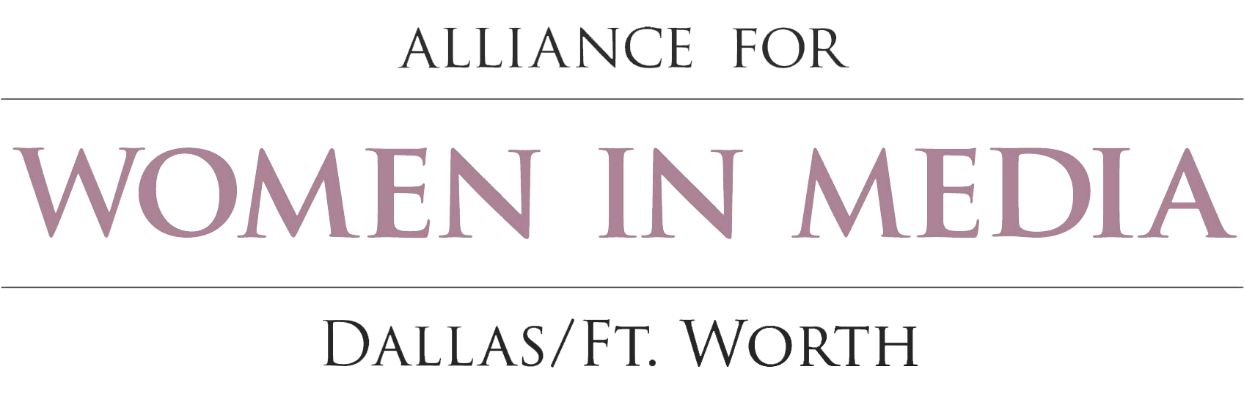 